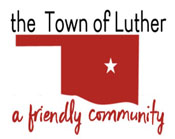 January 19, 2021NOTICE OF PUBLIC HEARINGNotice is hereby given that on Monday, February 8, 2021, at 7:00 p.m., at Luther Town Hall, 108 South Main Street, Luther, Oklahoma, the Planning Commission of the Town of Luther will conduct a public hearing to consider an Application for Re-Zoning of a property generally located at 20540 N Harrah Rd, Luther, Oklahoma, 73054. The application is to rezone the property from A-1 to R-2.  A copy of the proposed application is on file in the office of the Town Clerk at Luther Town Hall.  The property is currently zoned A-1 (Agricultural), and the legal description is as follows:ROLLING MEADOWS EAST TO LUTHER  Block 000  Lot 008	After the public hearing by the Planning Commission, the Town of Luther Board of Trustees will likewise review this application, consider the recommendation of the Planning Commission, and make a decision on whether or not to grant the Application for Rezoning, on Tuesday, February 9, 2021, at Luther Town Hall, 108 South Main Street, Luther, Oklahoma, 73054, at 7:00 p.m.	Interested persons are urged to attend and express their views on this rezoning application. Dated this 19 day of January, 2021Scherrie Pidcock, Interim Town ClerkTown of Luther108 South Main StreetPO Box 56, Luther, OK  73054405-277-3833 | www.townoflutherok.comoffice@townoflutherok.com